2020年寒假返乡调研社会实践宣传资料及成果总结提交要求新闻稿件要求1、新闻稿需在完成实践活动后的1-2天内按要求提交，发送至指定邮箱：kcsjshijianbu@163.com；2、新闻稿字数需控制在500-1000字，将实践活动叙述完整，文字简明扼要，用事实说话；3、新闻照片需是高清原图（至少大于1M），照片必须包含一张在实践活动现场集体合照、至少三张活动现场照片以及其它有特色的照片（照片命名方式：队伍编号+合照获队伍编号+活动照片1、2、3）；4、新闻稿在后期若有返回修改情况，队伍需在1-2天内完成相应的修改后重新提交。纪录视频提交要求1、宣传视频若为手机拍摄，需确保拍摄质量，画面及音质清晰，且统一为横屏拍摄；2、视频拍摄时长控制在2分钟以内，内容需与实践活动相关，内容积极向上，具有交大特色，传播正能量；3、视频结尾统一要求为口号录制，在实践地点具有特色的地方录制以下口号：我们是****（队伍名称）实践队，“青春心向党，建功新时代”我们在x省x市x地完成了社会实践活动。逐梦新时代，交大人只争朝夕，不负韶华。三、参加抖音#我的视界，我的祖国#短视频制作大赛1、在开展活动的区域录制《我的祖国》、《我们都是追梦人》歌曲（可以是片段也可以是整首）；或社会实践见闻或者感人瞬间（二选一）；2、作品时长建议为15-60秒，如果作品录制的是整首歌曲或者时长超过60秒，可以在提交15-60秒的参赛作品后附完整作品发送指定信箱；3、参赛作品要求内容充实，构思新颖，思想积极向上，观点正确，逻辑严谨，角度自选，并鼓励各种形式的创新；参赛者需对作品版权负责，严禁抄袭；4、视频作品一经选用，将在西南交通大学媒体宣传矩阵发布。西南交通大学享有该视频作品的使用权和局部修改权；5、视频在抖音短视频发表，带上话题#我的视界，我的祖国#，同时@西南交通大学 官方抖音账号（抖音ID：SWJTU1896，未@该号的作品均视为无效）。可以通过“抖音短视频”APP录制相关内容，也可录制内容之后上传“抖音短视频”APP；6、同时将作品以“作品名称+作者姓名+联系方式”命名后，同步发送至指定邮箱 swjtudsp@163.com；7、为方便安排发布及后期统计、评比，请扫描下方二维码填写报名表。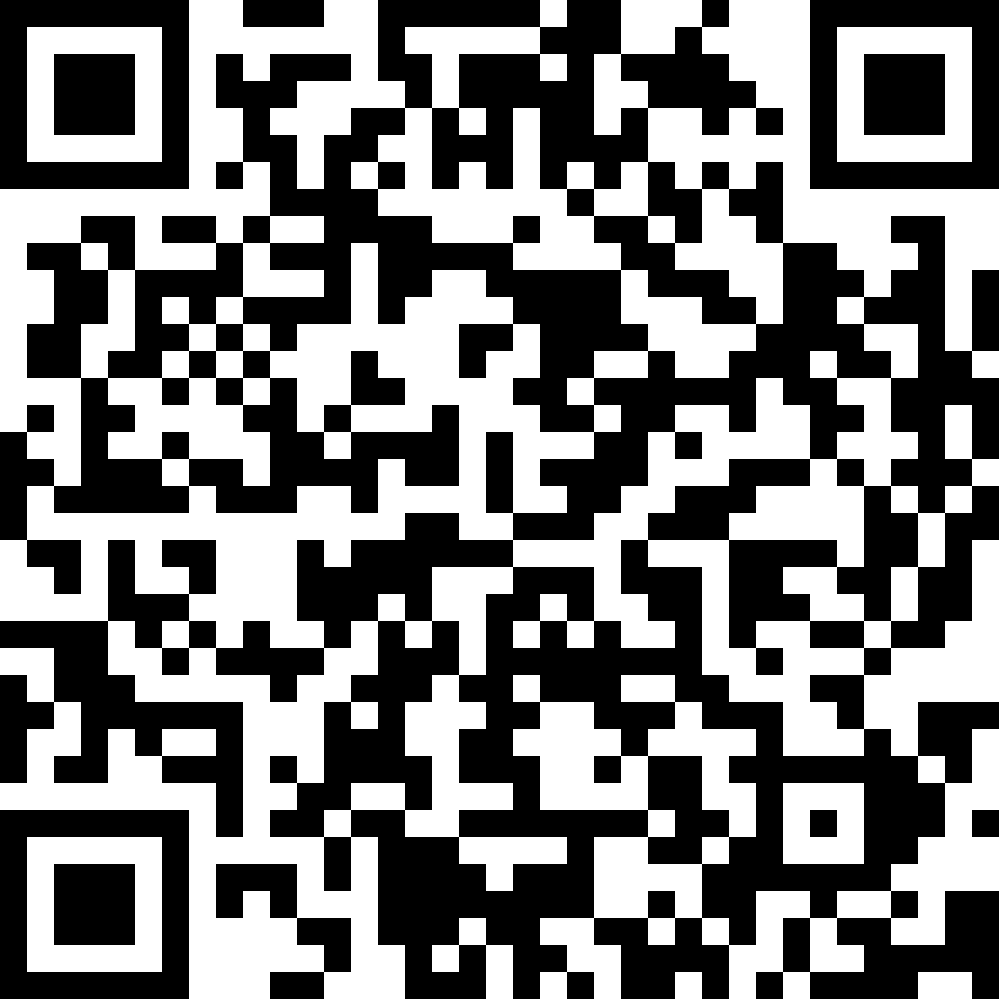 四、成果提交要求1、电子材料包括：（1）社会实践团队总结报告或调查报告，总结报告不少于3000字（格式要求：标题小二号黑体、正文小三号仿宋）；（2）音频、视频、图片材料（按上述新闻稿照片和记录视频材料要求）。2、书面材料以实践成果为主，包括：（1）当地媒体对实践活动的相关报道原件，校内媒体新闻报道1篇；（2）《2020年寒假返乡调研社会实践活动反馈表》、感谢信等。（3）如有自行拍摄的DV 短片，将 DV 母带刻碟后提交。院级团队：参与评优的院级团队提交材料同校级团队提交材料。不参与评优的院级团队，资料提交校团委不做统一要求，以学院要求为准。